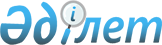 О плане мероприятий на 2005 год по реализации программы финансирования строительства объектов социальной инфраструктуры и водоснабжения области на 2004-2006 годы.
					
			Утративший силу
			
			
		
					Решение Павлодарского областного Маслихата от 4 марта 2005 года N 3/10. Зарегистрировано Департаментом юстиции Павлодарской области 30 марта 2005 года за N 2944. Утратило силу в связи с истечением срока действия (письмо Департамента юстиции Павлодарской области от 18 марта 2009 года N 4-06/1966).




      Сноска. Утратило силу в связи с истечением срока действия (письмо Департамента юстиции Павлодарской области от 18 марта 2009 года N 4-06/1966).



      В соответствии с подпунктом 1) пункта 1 статьи 6 
 Закона 
 Республики Казахстан "О местном государственном управлении в Республике Казахстан", областной Маслихат РЕШИЛ:



     1. Утвердить прилагаемый "План мероприятий на 2005год по реализации программы финансирования строительства объектов социальной инфраструктуры и водоснабжения области на 2004 - 2006 годы" (далее - План).



     2. Департаменту финансов области обеспечить своевременное финансирование Плана мероприятий.



     3. Департаменту экономики и бюджетного планирования области к 20 января 2006 года представить в постоянную комиссию областного Маслихата по экономике и бюджету информацию о выполнении Плана.



     4. Контроль за выполнением настоящего решения возложить на постоянную комиссию Павлодарского областного Маслихата по экономике и бюджету.


     Председатель сессии Б. Адильханов



     Секретарь областного Маслихата Р. Гафуров






 

Приложение                



к решению Х сессии III созыва Павлодарского



областного маслихата от 4 марта 2005 года 



N 3/10 "О плане мероприятий на 2005 год по 



реализации программы финансирования    



строительства объектов социальной     



инфраструктуры и водоснабжения области   



на 2004-2006 годы"             





 


План мероприятий на 2005 год по реализации программы 




финансирования строительства объектов социальной инфраструктуры 




и водоснабжения области на 2004-2006 годы


					© 2012. РГП на ПХВ «Институт законодательства и правовой информации Республики Казахстан» Министерства юстиции Республики Казахстан
				

N пп



Мероприятия



Форма 




заверше


ния



Ответствен


ные испо


л


нители



Срок испо


л


нения



Предполагаемыерасходы(млн.тенге)



Источники финансиро


вания



1



2



3



4



5



6



7



1. Образование



1. Образование



1. Образование



1. Образование



1. Образование



1. Образование



1. Образование


1

Строительство школы интерната санаторного типа на 220 мест для детей, переболевших туберкулезом, в селе  Шалдай Щербактинского района  

Ежеквартальный отчет в департамент экономики и бюджетного планирования  области. По завершении строительства объекта - годовой отчет о ходе реализации проекта

Департамент образования области

В течение года

539,5

Средства республиканского бюджета 

2

Строительство школы на 520 мест в селе Актогай Актогайского района

Ежеквартальный отчет в департамент экономики и бюджетного планирования  области



По завершении строительства объекта - годовой отчет о ходе реализации проекта

Департамент образования области

В течение года

100,0

Средства республиканского

бюджета

3

Строительство школы на 100 мест в селе Мойылды сельской зоны города  Павлодара

Ежеквартальный отчет в департамент экономики и бюджетного планирования  области



По завершении строительства объекта - годовой отчет о ходе реализации проекта

Департамент образования области

В течение года

50,0

Средства областного бюджета


2. Здравоохранение



2. Здравоохранение



2. Здравоохранение



2. Здравоохранение



2. Здравоохранение



2. Здравоохранение



2. Здравоохранение


4

Строительство туберкулезного отделения при  центральной районной больнице на 30 коек в селе Иртышск  Иртышского района

Ежеквартальный отчет в департамент экономики и бюджетного планирования  области



По завершении строительства объекта - годовой отчет о ходе реализации проекта

Департамент здравоохранения области

В течение года

180,0

Средства республиканского бюджета

5

Строительство туберкулезной больницы на 35 коек в селе Качиры  Качирского района 

Ежеквартальный отчет в департамент экономики и бюджетного планирования  области



По завершении строительства объекта - годовой отчет о ходе реализации проекта

Департамент здравоохранения области

В течение года

160,62

Средства республиканского бюджета

6

Строительство сельской врачебной амбулатории в селе Кенжеколь сельской зоны города  Павлодара

Ежеквартальный отчет в департамент экономики и бюджетного планирования  области



По завершении строительства объекта - годовой отчет о ходе реализации проекта

Департамент здравоохранения области

В течение года

25,0

Средства областного бюджета


3.  Архитектура, градостроительство и строительство



3.  Архитектура, градостроительство и строительство



3.  Архитектура, градостроительство и строительство



3.  Архитектура, градостроительство и строительство



3.  Архитектура, градостроительство и строительство



3.  Архитектура, градостроительство и строительство



3.  Архитектура, градостроительство и строительство



7


Реконструкция объектов водоснабжения, в том числе по районам:



город Аксу (сельская зона)



Иртышский



Качирский



Успенский



поселок Ленинский  (сельская зона города Павлодара)



село Мойылды (сельская зона города Павлодара) 

Ежеквартальный отчет в департамент экономики и бюджетного планирования области



По завершении строительства объекта - годовой отчет о ходе реализации проекта 

Департамент архитектуры,  градостроительства и строительства области

В течение года

336,8



 

10,16480,952133,033

85,7

18,735

8,231

Средства республиканского бюджета

8

Реконструкция объектов водоснабжения, в том числе по районам:



Железинский



Качирский



Павлодарский



Щербактинский

Ежеквартальный отчет в департамент экономики и бюджетного планирования  области



По завершении строительства объекта - годовой отчет о ходе реализации проекта

Департамент архитектуры, градостроительства и строительства области

В течение года

80,0

14,0



30,0



23,4



12,6

Средства областного бюджета
